郵送の場合は次の住所にお送りください。〒990－0034　山形市六日町２－３　　　株式会社 萬屋薬局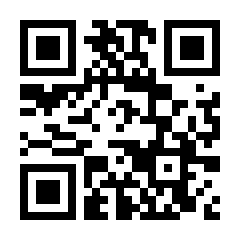 電子メールでのご応募はこちらから　⇒１　応募者　　　※氏名・住所は各賞受賞者への商品送付以外には使用しません。２　応募作品（一人２作品まで）ご応募ありがとうございました。萬屋薬局「けんけつ川柳」コンテスト応募用紙氏　名（ふりがな）ペンネーム※　未記入の場合は、氏名イニシャル（萬屋太郎→ＹＴ）で公表します。住　所〒①②例よろずや萬屋薬局も繋ぐ献血地域の輪